中国医药教育协会                      药教协字[2018]第134 关于举办国家级继续医学教育项目全国护理科研能力提升研讨会的通知各相关单位：护理科研水平标志着护理学的发展程度，科研能力更是衡量综合素质的重要指标。目前我国护理科研水平参差不齐，教师的科研能力、学术水平直接影响着学生的质量和培养水平，提高教师科研学术水平，迫在眉睫。为提升学校教师及医院护理人员科研水平及科研素质，强化科研意识，培养更多科研人才，更好地指导临床护理工作，中国医药教育协会定于2019年1月12日-16日、1月23日-26日分别在昆明市、上海市举办“全国护理科研能力提升研讨会”。希望各护理科研人员、护理专业教师、医院临床护理人员努力学习科研知识，以达到临床工作与科研学术相结合。届时中国医药教育协会培训部将邀请国内著名护理学科研专家及教授结合自身教学、科研管理实践经验，现场授课。并组织学员就相关热点问题进行深入、广泛的研讨和交流，并现场点评。请各单位接此通知后,积极组织本单位相关人员报名参加。    现将有关事宜通知如下：会议内容护理科研选题护理科研设计文献检索护理科研论文成功发表技巧护理科研论文写作及常见问题护理科研项目申报科研标书撰写科研基金申请获得成功的四个因素案例分析与学员互动二、主讲嘉宾及授课方式：本期研讨会将邀请中南大学护理学院、四川大学华西护理学院、北京大学 护理学院、复旦大学护理学院等的专家和教授现场授课，并组织学员就相关热点问题进行研讨和交流。三、学分授予   凡参加本次会议的代表均颁发国家级I类继续医学教育学分6分，项目名称：全国护理科研能力提升研讨会，项目编号为：2018-14-05-1019 (国)。四、会议时间及地点2019年1月12日－16日      (12日报到）  昆明市2019年1月23日--26日     （23日报到）  上海市授课地点：开班前一周发出报到通知，准确告知报到地址及有关事宜。五、论文收集如需论文交流请将论文文件名命名为：单位+第一作者+联系方式+论文题目，会议采取专题报告、互动研讨和论文交流等方式进行。欢迎积极参会，经组委会筛选通过与课件集结成册，此论文仅供学员交流学习之用，会议采取专题报告、互动研讨和论文交流点评等方式进行，欢迎积极参会。论文请于1月4日之前提交 。六、费用标准会议费1380元/人，食宿统一安排，费用自理，所有费用报到当日交纳，可刷公务卡，统一开具报销票据。欢迎各单位组织相关人员参加！七、报名方式及注意事项：凡参加会议的代表请认真填写报名回执表，并及时发邮件或微信至会务组，会务组收到报名回执后将于开班前一周发送确认邮件并告知具体报到时间、地点、行车路线及具体日程安排等事项。为确保参会名额及会议整体协调，请尽早报名！七、联系方式     联系人：苏  琳 13691188728（同微信）    电  话：丁雨桐 010-57194060         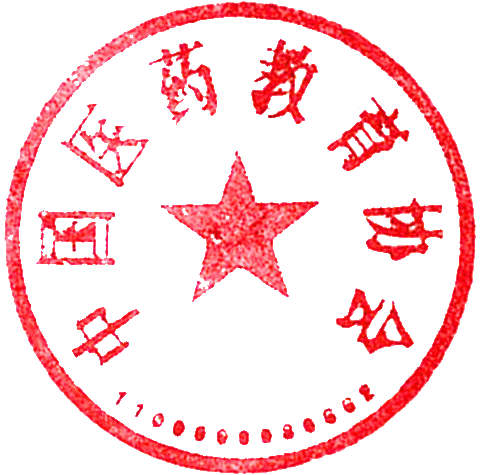     报名邮箱：2639414480@qq.com   中国医药教育协会                                                                                                         2018年12月4日主题词：护理   科研  能力  提升  研讨会   通知抄  送：领导3份，存档5份，共印发300份全国护理科研能力提升研讨会    报 名 回 执 表（请直接填写回复）       填表日期：  年   月   日单位名称部门联 系 人手机邮箱姓    名性别职称职务职务 手机   手机  电子邮箱住宿预订拼房□   包房□拼房□   包房□请在□里划√     请在□里划√     入住日期：    退房日期：   入住日期：    退房日期：   入住日期：    退房日期：   其他要求联系人：苏琳 13691188728    丁雨桐电话：010-57194060  报名邮箱：2639414480@qq.com 或加qq2639414480咨询为确保您已成功报名，请来电或发短信予以确认联系人：苏琳 13691188728    丁雨桐电话：010-57194060  报名邮箱：2639414480@qq.com 或加qq2639414480咨询为确保您已成功报名，请来电或发短信予以确认联系人：苏琳 13691188728    丁雨桐电话：010-57194060  报名邮箱：2639414480@qq.com 或加qq2639414480咨询为确保您已成功报名，请来电或发短信予以确认联系人：苏琳 13691188728    丁雨桐电话：010-57194060  报名邮箱：2639414480@qq.com 或加qq2639414480咨询为确保您已成功报名，请来电或发短信予以确认联系人：苏琳 13691188728    丁雨桐电话：010-57194060  报名邮箱：2639414480@qq.com 或加qq2639414480咨询为确保您已成功报名，请来电或发短信予以确认联系人：苏琳 13691188728    丁雨桐电话：010-57194060  报名邮箱：2639414480@qq.com 或加qq2639414480咨询为确保您已成功报名，请来电或发短信予以确认联系人：苏琳 13691188728    丁雨桐电话：010-57194060  报名邮箱：2639414480@qq.com 或加qq2639414480咨询为确保您已成功报名，请来电或发短信予以确认联系人：苏琳 13691188728    丁雨桐电话：010-57194060  报名邮箱：2639414480@qq.com 或加qq2639414480咨询为确保您已成功报名，请来电或发短信予以确认